Appointment of distributor for a districtVIEW download Agreement between manufacturer and sole selling agents with canvassing rights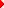 VIEW download Appointment of sole selling agents by a foreign companyVIEW download Agreement between builder and a broker for selling the flats to be constructed.VIEW download Agreement for appointment of broker for selling a house.VIEW download Agreement for underwriting shares of a companyVIEW download Agreement for construction of a building between the owners and the contractors on turnkey basisVIEW download Agreement form between owner and builder for construction of the buildingVIEW download Building agreement between the owners and the contractor on fee plus cost of labour and materialsVIEW download Agreement to demolish the structure, clear the site and to construct a new building on the plot VIEW download Agreement between owners and labour contractor for supply of labourVIEW download Agreement between an owner and an architect for construction of a buildingVIEW download Form of agreement between the employer and employees for reference of disputes to arbitrationVIEW download Form for memorandum of settlement of industrial dispute between employer and employeesVIEW download Form of agreement between the employer and workman regarding compensation for injury caused to workman by an accident.VIEW download Agreement between a company and managerVIEW download Agreement between a company and its branch managerVIEW download Separation agreement between a husband and wife.VIEW download Renewal of service agreementVIEW download Letter of appointment of an officerVIEW download Appointment of a probationerVIEW download Agreement between a company and security service company for providing security services to the company's property.VIEW download Agreement between a company and the contractors for the maintainence of computers for a fixed period.VIEW download Agreement for building where owner Supplies plot of land only. VIEW download Hire-purchase agreement in respect of sewing machine VIEW download Agreement for building where owner supplies plot of land only. VIEW download Agreement for building where owner supplies plot and all materials VIEW download Arbitration Clause In Building AgreementVIEW download Agreement Between A Manufacturer And Selling AgentVIEW download Appointment Of Selling Agent For A District Or TownVIEW download Agreement Between A Company And Sole Selling AgentsVIEW download Agreement Between Manufacturer And Commission AgentVIEW download Dealership agreement between a manufacturing company and firm VIEW download Hire-Purchase AgreementsVIEW download Agreement for building where owner Supplies plot and all materials VIEW download Hire -purchase agreement for a t.v. SetVIEW download Hire-purchase agreement between manufacturer and hirer VIEW download Underwriting And Brokerage AgreementsVIEW download Underwriting Agreement For SharesVIEW download Agreement To Underwrite Debenture StockVIEW download Agreement Between A Firm And A Broker For AgencyVIEW download Arbitration Clause In Building AgreementVIEW download Agreement For Appointment Of Sole Selling Agent By Manufacturing CompanyVIEW download Agreement Between A Manufacutrer And Selling AgentVIEW download Appointment Of Selling Agent For A District Or TownVIEW download Agreement Between A Company And Sole Selling AgentsVIEW download Agreement Between Manufacturer And Commission AgentVIEW download Dealership AgreementsVIEW download 